Actividad Nº 1:Lee la información presentada en el módulo acerca de historietas (págs. 2 a 8).Busca y marca los conceptos desconocidos. Escribe su significado según cotexto y según diccionario.Subraya con distintos colores (o utiliza marcadores) las siguientes características en cada tipo de historieta: extensión, divulgación (hacia quiénes y cómo están dirigidos) y formato. Si encuentras alguna otra característica puedes agregarla.Ubica la información en el siguiente cuadro comparativo:Escribe una definición de historieta y menciona cuáles son sus característicasVuelca en dos cuadros distintos los componentes y los elementos de la historietaElige uno de los personajes y su autor y lee la información del módulo.Puedes obtener información en las páginas de Internet: https://www.todohistorietas.com.ar/principal.htmhttps://www.mibuenosairesquerido.com/es/personalidades-argentinas/quino-mafalda/Actividad Nº 2:A partir de la información leída del personaje que elegiste, te propongo escribir una descripción del mismo. Para realizarlo primero observa cuáles son las características de un texto descriptivo y compáralo con el texto narrativo: Tipos de Texto y sus característicasLa herramienta fundamental del escritor a la hora de abordar una narración es el texto. Si nos atenemos a su definición básica, entendemos por texto la unidad de carácter lingüístico formada por un conjunto de enunciados u oraciones con una estructura interna.Para entenderlo mejor, vamos a comenzar un análisis de esta composición lingüística atendiendo a los distintos tipos de textos existentes.Antes de ver al detalle la definición para cada tipo de texto, podemos resumir que:Texto descriptivo: Prevalecen las características de un objeto de forma estática, sin transcurso de tiempo.Texto narrativo: En él que encontramos un relato de acontecimientos desarrollados en un tiempo o lugar determinado, y llevados a cabo por personajes reales o imaginarios, siguiendo un orden temporal o casual. Éste se puede escribir en prosa o en verso.Texto descriptivoEl texto descriptivo es un tipo de texto que se basa en la definición de algo, ya sea un objeto, una persona, un animal, una situación o una descripción de otro tipo de texto. En el texto descriptivo se pone especial énfasis en los detalles y en las definiciones. Se trata de dar una visión de un objeto, una persona o un hecho lo más adecuada posible a la realidad.Los textos descriptivos no solo sirven para describir cosas “tangibles”, o aquello que solo se puede ver y oír. Al contrario, un texto descriptivo puede servir para expresar sentimientos. Por ejemplo, si escribiéramos un texto respondiendo a la cuestión “¿Cómo me encuentro en estos momentos?”, la respuesta sería un texto descriptivo analizando nuestra situación actual.Para que un texto descriptivo tenga exactitud y veracidad es necesario realizar un análisis profundo y no quedarse en la superficie. Por ejemplo, una descripción de un bar podría ser que es pequeño, acogedor y con mesas de madera, pero una descripción mucho más adecuada hablaría de su historia, sus menús, su situación, la clientela, etc.Se puede diferenciar entre el texto descriptivo técnico, mucho más centrado en la exactitud de los datos, y texto descriptivo literario, en el que las descripciones suelen ser mucho más “personales” y quedan a merced de la propia intención del autor. Ambas facetas representan estilos de textos descriptivos totalmente opuestos.Texto narrativoEl texto narrativo se basa en la explicación de unos hechos, reales o ficticios, en determinado tiempo y espacio. En el texto narrativo entran también otros tipos de textos, y abarca desde descripciones de personas, paisajes o situaciones, argumentaciones, narraciones de hechos o incluso textos introspectivos o surrealistas.Los textos narrativos se pueden dar en muy diferentes fórmulas y estilos, aunque principalmente se pueden dividir entre narraciones en prosa o en verso.Los textos narrativos suelen tener tres partes: En el inicio se sitúa la historia, se presentan a los personajes y los conflictos que desembocarán en la trama del texto narrativo. En el planteamiento también se sitúa al lector acerca del estilo narrativo que se va utilizar y se le prepara para el resto del texto. Debe ser atrayente para que el lector quiera seguir leyendo el resto del texto.El conflicto es el desarrollo de la historia, de la narración. En esta parte se tratan todas las cuestiones centrales que suscita la historia. Cómo evolucionan los personajes y los conflictos entre ellos, etc. Durante esta fase los personajes y la narración han de evolucionar hacia una dirección determinada, normalmente muy distinta del punto de partida del planteamiento. Ocupa la mayor parte del texto narrativo.Desenlace o solución: Es la parte final, en la que se resuelve la trama de la narración. Suele ser una parte breve en la que existe lo que se denomina clímax, el punto álgido de la trama, en la que se resuelven las incógnitas o se extraen algunas conclusiones sobre lo narrado previamente.Escribe en tu carpeta todas las diferencias que encontraste entre el texto narrativo y descriptivoEscribe al lado de cada acción qué texto usarías en cada caso, TN (texto narrativo) o TD (texto descriptivo)Contarle a mamá todo lo que hice en la escuelaContarle a mis compañeros qué hice en mis vacacionesContarle a un amigo cómo es un juguete nuevoHacer la tarea de escribir un cuentoContarle a mi familia cómo me sientoDiferencia los siguientes textos narrativos de los descriptivosEl perro de Ana es un perro grande, de color negro. Raza mestiza. Tiene todas las vacunas al día. Se llama “Puppy” y tiene 14 años. Es muy obediente aunque ya está un poco sordo. Como es muy mayor de edad, él duerme todo el día.“—Si yo le diera a un general la orden de volar de flor en flor como una mariposa, o de escribir una tragedia, o de transformarse en ave marina y el general no ejecutase la orden recibida ¿de quién sería la culpa, mía o de él?—La culpa sería de usted —le dijo el principito con firmeza.—Exactamente. Sólo hay que pedir a cada uno, lo que cada uno puede dar —continuó el rey. La autoridad se apoya antes que nada en la razón. Si ordenas a tu pueblo que se tire al mar, el pueblo hará la revolución. Yo tengo derecho a exigir obediencia, porque mis órdenes son razonables.”El principito de Antoine de Saint-Exupéry (1943)“Nodriza querida- dijo Penélope- no eleves todavía tus súplicas ni te alegres en exceso. Sabes bien cuán bienvenido sería en el palacio para todos, y en especial para mí y para nuestro hijo, a quien engendramos, pero no es verdadera esta noticia que me anuncias, sino que uno de los inmortales ha dado muerte a los ilustres pretendientes, irritado por su insolencia dolorosa y sus malvadas acciones; pues no respetaban a ninguno de los hombres que pisan la tierra, ni al del pueblo ni al noble, cualquiera que se llegara a ellos.” La Odisea de Homero (siglo VIII a.C.)El tigre blanco es un tipo de felino subespecie del tigre de Bengala. Casi no presenta pigmentación anaranjada. Es por esta razón que su pelaje es blanco y de allí deriva su nombre. No obstante las rayas negras mantiene su pigmentación. En cuanto a su porte o tamaño, estos tigres suelen ser un poco más grandes que los tigres naranjas. Por esta condición (falta de pigmentación) los tigres blancos ha sido catalogados como animales exóticos y son fuente de gran atracción turística.Holanda es un país que pertenece a una región de los Países Bajos. A menudo se confunde el término “Países Bajos” con “Holanda” cuando el término Holanda sólo comprende 2 regiones de las 12 que constituyen los Países Bajos. Este territorio, está dividido en dos provincias o estados desde el año 1840, formando así “Holanda septentrional” y “Holanda meridional”.“Al llegar a la esquina percibió el primer indicio de que sucedía algo raro: un gato estaba mirando un plano de la ciudad. Durante un segundo, el señor Dursley no se dio cuenta de lo que había visto, pero luego volvió la cabeza para mirar otra vez. Sí había un gato atigrado en la esquina de Privet Drive, pero no vio ningún plano. ¿En qué había estado pensando? Debía de haber sido una ilusión óptica”  Harry Potter y la piedra filosofal de  Joanne Rowling- J.K. Rowling (1997) __________________________La familia de José Luis era numerosa. Él tenía 9 hermanos: 5 mujeres y 4 varones. Él era el menor de todos sus hermanos. Todos vivían en una pequeña casita que había construído el padre de José Luis antes de fallecer. Esta casa estaba ubicada en medio de una zona despoblada. Su madre Juana, trabajaba todo el día. _____________Actividad Nº 3:Ahora nos centraremos en la escritura del texto descriptivo del personaje que elegí. Para ello definiremos cuántos párrafos escribiremos, y qué información pondremos en ellos, por ejemplo: PÁRRAFO 1: ¿qué es?, ¿cómo se llama?PÁRRAFO 2: ¿quién lo creó?, ¿cuándo?, ¿por qué?PÁRRAFO 3: ¿qué le gusta hacer o no hacer?, ¿cuáles son sus cosas favoritas?, ¿en qué se basan sus aventuras?PÁRRAFO 4: ¿quiénes lo acompañan en la historieta, tira cómica o cómic?, ¿quiénes son sus amigos o enemigos?, ¿cómo se compone su familia?ÚLTIMO PÁRRAFO: lo que más sorprende de este personaje, lo que más gusta o por qué deberían leerloNo olvides escribir todas estas ideas antes de empezar a escribir el texto decriptivo.Tené en cuenta que estos párrafos son una forma que te propongo, vos podés elegir otra, o cambiar las preguntas que serán descriptas o agregar más. ¡A escribir el primer borrador…!Una vez escrito el primer borrador, puedes autocorregirte, revisando los siguientes aspectos:•	Cumple con la estructura planteada (tantos párrafos como propusiste)•	Tiene oraciones cortas con un solo sentido (un solo verbo o dos, un personaje o dos)•	Cumple el propósito de describir (coherencia, por ejemplo que no narre hechos como el texto narrativo)•	Se entiende como texto autónomo (es decir cualquiera que no sepa de la tarea puede entender que es un texto descriptivo)Actividad Nº 4:¿Reconoces qué tipos de palabras utilizaste mayormente en tu descripción? ¿Sustantivos? ¿Adjetivos? Recordamos qué eran: SustantivosDefinición: El sustantivo es la palabra que usamos para nombrar a los objetos, a las personas, a los países, etc. Igual que los artículos (el, la, los, las), tienen género (femenino o masculino), y número (singular o plural). Estas características deben coincidir siempre con las del artículo.Clasificación: Los sustantivos se clasifican según su significado en:Comunes: Nombran a las personas, animales, lugares y objetos haciendo referencia a sus características comunes de la especie o clase sin tomar en cuenta sus rasgos distintivos o particularizar su significado; es decir los nombran en general:Los perros roen huesos para limpiar sus dientes.Un perro roe huesos para limpiar sus dientes.Los gatos duermen muchas horas al día.Un gato duerme muchas horas al día.Propios: Nombran a las personas, animales, lugares y objetos haciendo referencia a sus rasgos distintivos; es decir los nombran en particular:Mi amigo se llama Antonio.Mercurio es el planeta más cercano al Sol.Córdoba es una ciudad argentina.Dentro del grupo de los sustantivos comunes, están los concretos y abstractos:Concretos: Nombran lo que podemos percibir con los sentidos (personas, animales, objetos materiales):Carlos es un excelente estudiante.Los elefantes, las ballenas y los delfines son animales muy inteligentes.La pata de la silla está rota.Abstractos: Nombran conceptos que no podemos percibir con los sentidos (objetos inmateriales):Dinero sin caridad, pobreza de verdad.El amor nos hace perder la cabeza.La igualdad es necesaria entre los verdaderos amigos.Dentro del grupo de los concretos, están los individuales y los colectivos:Individuales: Nombran personas, animales u objetos en singular o en plural:El caballo saltó muy alto.El niño estudia otro idioma todas las tardes.La mesa está llena de deliciosos manjares.Colectivos: Nombran un grupo de personas, animales u objetos de la misma especie en singular o en plural:El congreso aprobó la nueva ley (conjunto de congresistas)El rebaño se asustó con los truenos (grupo de ovejas)La vajilla está lista para la celebración (conjunto de cubiertos)La tropa esta lista (conjunto de soldados)La manada no se ha detenido en horas (conjunto de animales)Un cardumen es un conjunto de peces similares (grupo de peces)El enjambre se posó en el la rama del árbol conjunto de abejas)Teniendo en cuenta que la clase de los sustantivos depende de varios criterios, un sustantivo puede pertenecer a los cuatro grupos que acabamos de describir.
Por ejemplo: "Libro" es un sustantivo común, concreto, contable e individualADJETIVODefinición: El adjetivo es una palabra que, formando parte de la oración, siempre acompaña al sustantivo. Su función principal en la oración es ampliar o precisar el significado del sustantivo. El término adjetivo deriva de un vocablo latino y se trata de un tipo de palabra que califica o determina al sustantivo. Los adjetivos expresan propiedades atribuidas a los sustantivos, especificándolas o resaltándolas.Clasificación:CALIFICATIVOS: Nombran cualidades, estados, origen o procedencia de los nombres.Grande, rubio, cremoso, manchego.
GENTILICIOS: Son aquellos que dan datos de nacionalidad o procedencia. Argentino-puntano-platense-bonaerense
NUMERALES: Expresan cantidad u orden de forma precisa.Numerales CardinalesForman la serie natural de números (uno, dos, tres...).Cuando el adjetivo numeral cardinal uno va delante de un sustantivo, se apocopa a la forma un.Numerales OrdinalesAñaden idea de orden.Numerales MúltiplosExpresan multiplicación por la serie natural de los números (doble, triple, cuádruple...).Numerales PartitivosExpresan división (medio, tercio, cuarto...).CLASIFICACIÓN  MORFOLÓGICA DEL ADJETIVO:La relación de dependencia  entre adjetivo y sustantivo está señalada por la concordancia en género (femenino, masculino) y número (singular o plural). Por ello los adjetivos al igual que los sustantivos, varían morfológicamente  en género y número.Ej.: blanca-blanco-blancas-blancos.Completa las siguientes oraciones con el adjetivo propuesto. Luego indica qué género y qué número se utilizó en cada caso para que coincidieran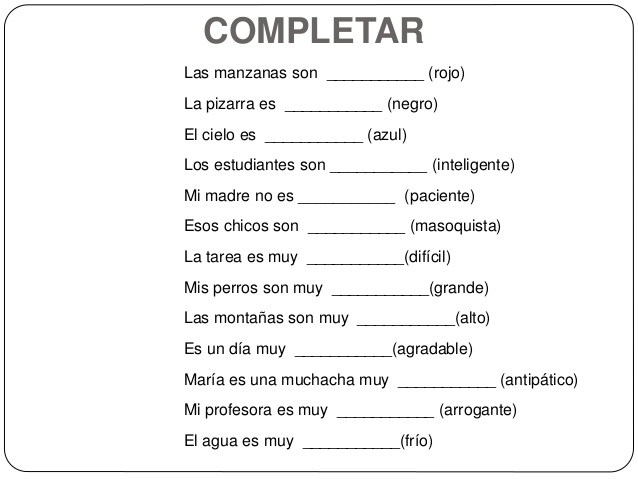 Leemos las siguientes oraciones y reconocemos el error de concordancia que existe en cada una de ellas. Escribimos correctamente: para que concuerden.

1. Tiene el pelo liso y muy largos.  
2. Tiene un trabajo en un fábrica de ladrillos.  
3. La gente es muy simpático y no dicen lo que piensan
4. La muerte de su padre fue una trauma para ella
6. Cada vez estamos más influido por la televisión.
7. Todavía no he leído el parte final de este novela. 
8. Este cazador ha matado mucho elefantes. 
9. Tengo un duda sobre la legalidad de esta trabajo. 
10. La tema de este trabajo práctico no es de mi interés. 
11. Nuestra sistema de educación es completa. 
12. Todas las problemas que tengo se resolverían con dinero. 
13. No has prestado ningún atención a esta tema. 
15. Las noticias es muy interesante en el canal 21. 
16. El nación más grande del mundo es China. 
17. El agua de esta ciudad es limpio y puro. 
18. Este libro resulta muy apropiada para todo los públicos 
19. Tus gafas está sobre la mesa. 
20. Me he comprado unos pantalones vaquero y una bufanda negro.
21. En esta clase hay bastante alumnos que ya sabe español.Mira el video https://www.educ.ar/recursos/125365/mira-adjetivos?coleccion=127156&from=150923 Luego explica ¿qué tipos de palabras utilizaste en tu descripción del personaje de historieta?Actividad Nº 5:
a. A partir de lo aprendido realizaremos una historieta, en este caso será una tira cómica. Para ello deberás volver a leer las diferencias que ésta tenía con los demás tipos.b.Luego escribirás un posible diálogo con el personaje que elegiste para la descripción. Para esto utilizarás lo aprendido sobre diálogo directo e indirecto, teniendo en cuenta los hablantes, dos puntos, raya de diálogo, etc. El tema del diálogo será sobre la prevención de la propagación de enfermedades respiratorias. Por ejemplo puede ser un personaje que le explique a otro cómo prevenir el contagio, qué acciones es necesario respetar (lavarse frecuentemente las manos, la manera de lavarse las manos, toser o estornudar sobre el pliegue del codo, etc.)c. Una vez que ya escribiste el diálogo, realizarás una descripción de lo que sucederá en cada viñeta, por ejemplo:VIÑETA Nº 1: el personaje habla por teléfono con su mejor amigo sobre realizar visitas o no en este periodo de cuidados extremosO VIÑETA Nº 1: el personaje principal escucha en la tv sobre la situación de salud en su país. VIÑETA Nº 2: decide preguntar a un familiar cuáles son las medidas que se deben tomard.Una vez pensados todos los momentos de la historia y divididos en viñetas, puedes empezar a dibujarlas. Recuerda agregar los elementos y componentes necesarios. No olvides pintar.Actividad Nº 6: (apartado de ortografía de la carpeta)a.Lee las páginas 20 a 24 sobre tilde, acento hiato y diptongo para recordar las reglas de tildaciónb. Resuelve las actividades 1, 2, 3 y 4 de la página 22 del módulo y la actividad 1 de la página 23 y 24Actividad Nº 7: a.Lee la información de la página 24 para repasar los estilos de diálogosb.Para seguir practicando diálogo directo e indirecto, resuelve la actividad 1 de la página 25 del módulo Actividad Nº 8:Lee la información de la página 26 y 27 sobre puntuaciónCompleta el siguiente cuadro con todos los signos de puntuación:INSTITUTO ANTÁRTIDA ARGENTINADIEGEP Nº 0183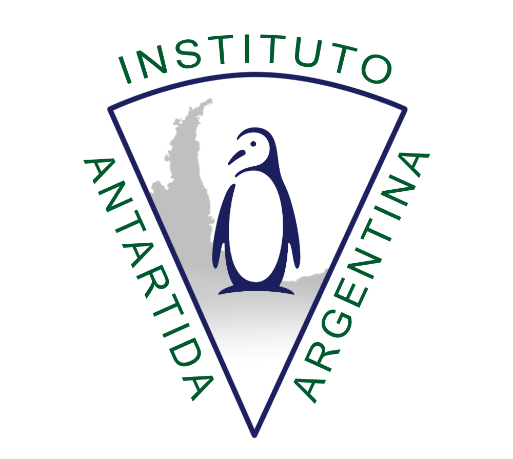 PLAN DE CONTINUIDAD PEDAGÓGICAAÑO:ÁREA:DOCENTE:TIPOS DE HISTORIETASCÓMIC`STIRA CÓMICANOVELA GRÁFICAEXTENSIÓNDIVULGACIÓNFORMATO(Otra característica que encuentres)COMPONENTESHISTORIETALENGUAJEESPACIO TIEMPOELEMENTOSHISTORIETAPÁGINACUADRODIBUJOGLOBOTEXTOONOMATOPEYALÍNEA CINÉTICACardinalesOrdinalesFraccionariosMultiplicativoscerounoprimerodossegundomitaddoble, duplo, dúplicetresterceroterciotriple, triplo, tríplicecuatrocuartocuartocuádruple, cuádruplocincoquintoquintoquíntuploseissexto, seisenosexto, seisavoséxtuplosietesé(p)timo, sé(p)timo, séptuploochooctavooctavoóctuple, óctuplonueveno(ve)nonoveno, nónuplodiezdécimo, décimodécuploSIGNOS DE PUNTUACIÓNCÓMO ESPARA QUÉ SE USAEJEMPLOEj.: punto         .marca una pausa al final de un enunciadoCon el disco en la mano, ya sólo falta que funcione. Atrás han quedado un año y medio de Trabajo e incertidumbres.